THƯ GIỚI THIỆUHọc bổng toàn phần dành cho sinh viên nằm trong khuôn khổ Chương trình 
“Nâng cao kiến thức CNTT cho sinh viên tại Việt Nam”Kính gửi: Trường đại học Công nghiệp Hà NộiNằm trong khuôn khổ chương trình “Nâng cao kiến thức CNTT cho sinh viên tại Việt Nam” do KOICA, KOTRA, REMANN (Hàn Quốc) triển khai tại Việt Nam”. Chương trình Học viện Công nghệ BKACAD – Công ty cổ phần Đào tạo và triển khai dịch vụ CNTT & VT Bách Khoa Hà Nội (thành viên của BK Holdings, Đại học Bách Khoa HN) được lựa chọn là đơn vị triển khai chương trình. BKACAD mong muốn trao tặng các suất Học bổng toàn phần các khóa học chứng chỉ quốc tế về CNTT dành cho sinh viên các khoa Công nghệ thông tin, Điện tử Viễn thông, Thương mại điện tử, Hệ thống thông tin kinh tế hoặc các chuyên ngành liên quan của các trường Đại học, Học viện và Cao Đẳng.Thông tin về Chương trình cụ thể như sau:Các khóa đào tạo và chỉ tiêu học bổng toàn phần cho sinh viên/khoaQuyền lợi của sinh viên:Chương trình đào tạo được xây dựng theo yêu cầu công việc thực tế tại các doanh nghiệp;Được nhận Voucher thi chứng chỉ Quốc tế khi hoàn thành đầy đủ các bài thi:+ Python Pcap: 52% Được cấp chứng nhận hoàn thành khóa học do BKACAD cấp;Được giới thiệu việc làm sau khi hoàn thành khóa đào tạo.Trách nhiệm của sinh viên:Đi học đầy đủ theo thời khóa biểu do BKACAD sắp xếp;Hoàn thành các bài thi, bài thực hành theo yêu cầu của chương trình đào tạo.Hoàn thành các mẫu phiếu đăng ký, các mẫu phiếu xác nhận đã đi thực tập/ làm việc sau khi hoàn thành khóa học.Đối tượng chương trình và Điều kiện tham gia chương trình học bổng Sinh viên năm cuối hoặc mới tốt nghiệp năm 2023;Sinh viên được các Khoa/Trường lựa chọn;Cam kết đi học đúng yêu cầu của lộ trình đào tạo.Thời gian học tập của các khóaThời gian khai giảng: Dự kiến Tháng 6 hoặc tháng 7/2023Thời gian học: Các buổi tốiNgày học: Các ngày thứ 3-5-7 hoặc 2-4-6Địa điểm học trực tiếp: Tầng 2 hoặc 5, nhà A17, Tạ Quang Bửu, Hai Bà Trưng, Hà Nội Phương thức đăng ký:Cách 1:Sinh viên sẽ đăng ký xin nhận học bổng trực tiếp với Khoa/Trường;Các Khoa/Trường gửi danh sách nhận học bổng tới BKACAD (Mẫu theo Phụ lục số 1) trước 20/6/2023.Cách 2:Sinh viên trực tiếp đăng ký nhận học bổng tại: https://hocbongcntt.bkacad.edu.vn/Hồ sơ đăng ký:BKACAD sau khi nhận được danh sách khoa/trường gửi hoặc đăng ký trên website sẽ hướng dẫn sinh viên nộp hồ sơ tại BKACAD:01 photo Thẻ sinh viên;01 bản photo căn cước công dân;Phiếu đăng ký học (Theo mẫu của BKACAD);Thông tin liên hệ nộp hồ sơ:Văn phòng Hệ Chứng chỉ quốc tế: Phòng 214, tầng 2, Tòa nhà A17 – Đại học Bách Khoa Hà Nội, số 17 Tạ Quang Bửu, P.Bách Khoa, Q.Hai Bà Trưng, Hà Nội. Điện thoại: 0243.868.4321;Hotline hỗ trợ: 0914706762(Ms. Bùi Thị Hồng Vân Email đại diện giao dịch: vanbth@bkacad.edu.vn;Thông tin chi tiết tại: https://hocbongcntt.bkacad.edu.vn/.Trân trọng cám ơn./.      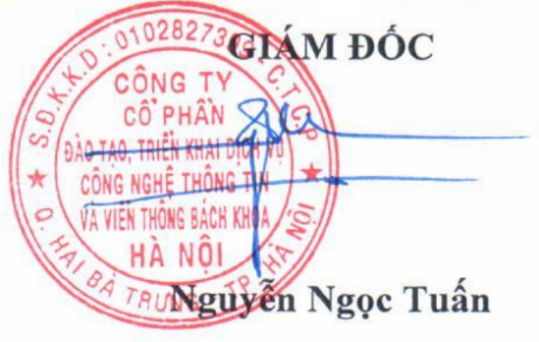 Tên khóa họcSố giờGiá trị khóa họcChỉ tiêuLập trình Python Pcap605.500.000đ10Lập trình Front End- ReactJS1008.000.000đ10Hà Nội, ngày 8 tháng 5 năm 2023